Ma trousse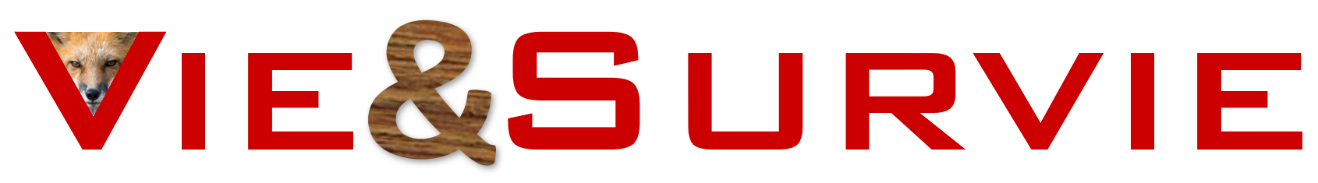 d’urgence / d’évacuation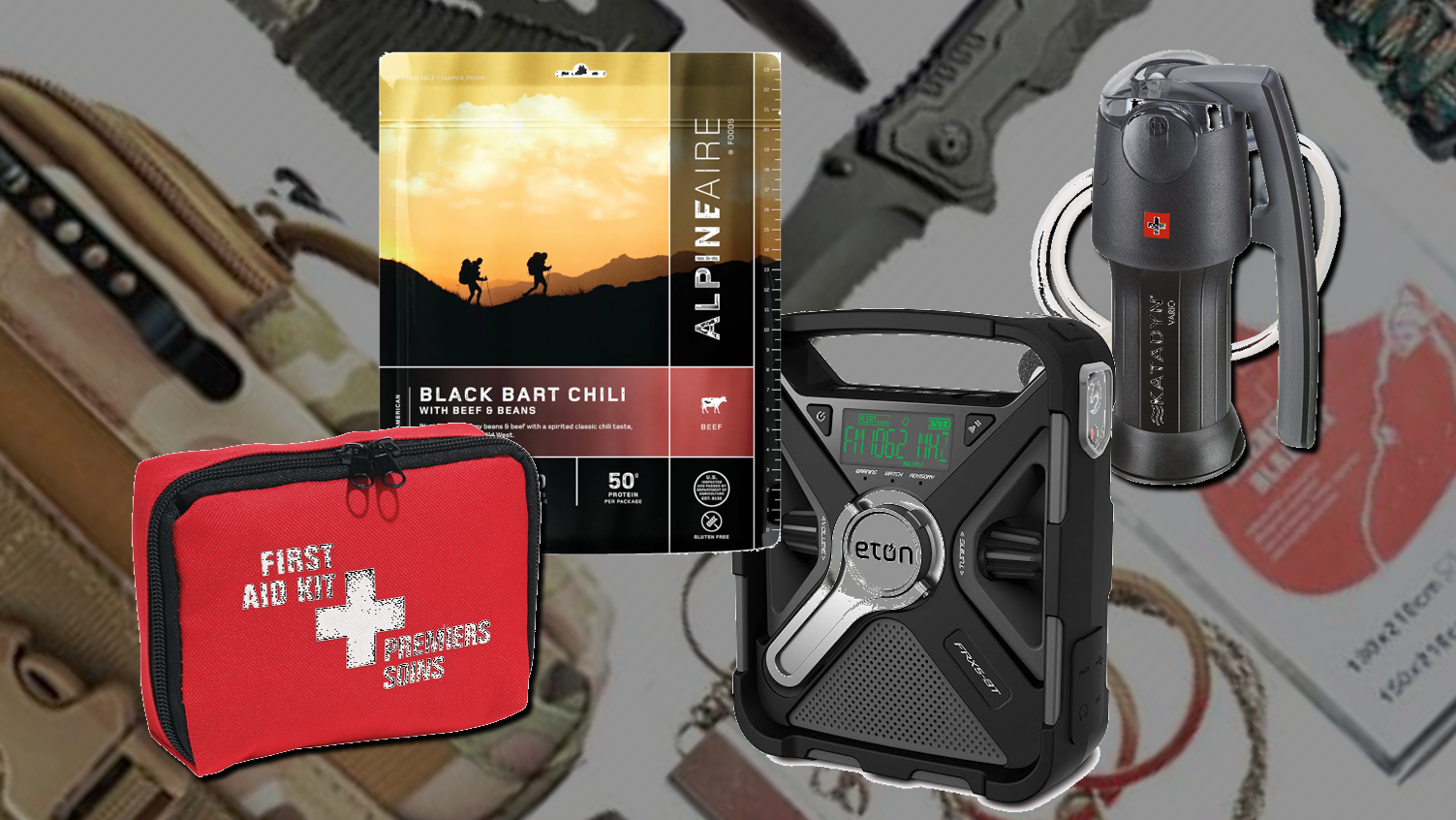 Trousse 1  sans voitureTrousse 2  avec voiture ou rangement externeMa trousse d'urgence / d’évacuationLa trousse d’urgence est composée du matériel essentiel dont vous pourriez avoir besoin en cas de bris de normalité. Ce matériel est le nécessaire pour la maison, mais aussi pour l'emporter avec vous en cas d’évacuation. Il est donc préférable d’utiliser un sac à dos ou une petite valise à roulettes pour mettre votre matériel près de la porte par où il est le plus probable que vous sortiez en urgence. Cet emplacement pourrait aussi vous éviter d’entrer profondément dans votre habitation pour aller chercher votre matériel. Notez que même si vous n’avez pas de lieu de refuge prévisible (ni famille, ni ami, ni lieu public), utilisez quand même un sac ou une valise pour regrouper tout votre matériel d’urgence afin de pouvoir le sortir de votre habitation avec vous.Si vous avez une voiture, j’ai adapté une 2e liste afin que vous puissiez éliminer des doublons (exemple une radio à manivelle dans la voiture et une autre dans la maison) alors que si vous vous confinez à la maison vous serez en mesure d’aller chercher à la voiture le matériel nécessaire. En ayant du matériel et de l’argent à deux endroits (maison et voiture) vous avez moins de risque de vous retrouver sans ressources. Si vous devez évacuer les lieux à pied, le matériel sera déjà partagé dans 2 sacs dont l’un sera porté par un autre membre de votre famille. Normalement, celui de la voiture sera plus petit.La trousse d’urgence / évacuation ne contient que l’eau et les aliments pour 1 jour. Cette quantité est nettement insuffisante si vous restez chez vous. Préparez votre plan d’urgence avec une destination où vous pourrez être en sécurité et où il y aura un peu de nourriture pour vous.La réserve d’aliments et d’eau de 3 jours recommandée par le Gouvernement du Canada et les grandes réserves d’aliments et d’énergie de longues durées allant à plus de 3 mois, doivent être indépendantes de la trousse d’évacuation. Elles seront dans votre habitation principale (pour la grande majorité des gens) sauf si vous avez un lieu tout équipé plus propice et hors de la ville, où vous allez assurément vous réfugier. Conservez tout de même dans cette première habitation, 3 jours d’aliments et d’énergie au cas où vous ne puissiez partir vers votre base secondaire rapidement (routes barrées, panne de voiture…).Trousse 1 pour  __  personnesSi vous n’avez pas de voiture ou d’espace de rangement externe à proximité. Si vous avez une voiture passez à la page 5Si vous n’avez pas de voiture, vous pouvez peut-être utiliser l’espace de rangement externe de votre logement (locker), votre cabanon ou un petit peu d’espace chez de bons voisins afin d’y mettre une trousse de secours secondaire qui contiendrait ce que vous auriez placé dans la voiture si vous en aviez une, tel que des vêtements.Eau Oui __ Non __ __2 litres / jour / personne – dans sac d’évacuationOui __ Non __Pastilles de purification de l'eau (ou filtre portatif)Aliments pour 1 jour dans le sac d’évacuationOui __ Non __ __ Barres énergétiquesOui __ Non __ __ Repas lyophiliséOui __ Non __ __ Fruits séchésOui __ Non __ __ NoixOui __ Non __ __ Café, __thé, __soupe déshydratéeOui __ Non __ __ Aliments pour nourrissons______________MatérielOui __ Non __Un sac à dos (ou une petite valise à roulettes)Oui __ Non __Une copie de votre plan d'urgence + clé USBOui __ Non __Trousse de premiers soinsOui __ Non __SiffletOui __ Non __Lampe de poche à manivelle ou rechargeable USB + filOui __ Non __Radio à manivelle ou solaire ou à piles (avec piles+)Oui __ Non __Batterie/recharge solaire pour USB + filsOui __ Non __Fil pour recharge du téléphone / lampe / radioOui __ Non __Clés supplémentaire de la maisonOui __ Non __Argent comptant à 2 endroits (1 mois)Oui __ Non __MédicamentsOui __ Non __Matériel personnalisé spécifique selon handicap__________________________________________________Oui __ Non __Petit combiné d’outils de base (pinces, tournevis…)Oui __ Non __Cartes routièresOui __ Non __Contenant pliable pour l’eauOui __ Non __Allumettes ou briquetOui __ Non __ __BougiesOui __ Non __CouteauOui __ Non __Petit réchaud et combustibleOui __ Non __Ouvre-boîte manuelOui __ Non __ __UstensilesOui __ Non __Articles de toiletteOui __ Non __ __Brosse à dentsOui __ Non __ __Pâte à dentOui __ Non __ __SavonOui __ Non __ __DébarbouilletteOui __ Non __ __Papier hygiéniqueOui __ Non __ __Désinfectant pour les mainsOui __ Non __ __Sacs à orduresOui __ Non __Gants de nitrileOui __ Non __ __MasquesOui __ Non __Ruban autocollant tous usagesOui __ Non __Vêtements de rechange pour tousOui __ Non __Chaussures de rechange pour tousOui __ Non __ __ Chauffe-main / chauffe-piedOui __ Non __ __ Couverture de survie métalliséeOptions :Oui __ Non __ Corde tout usageOui __ Non __ Une montre mécaniqueOui __ Non __ Radio type « Talkies/walkies »En évacuant n’oubliez pas ceci qui n’est généralement pas dans votre sac d’évacuation mais qui est essentiels :Portefeuilles (cartes et permis…)	.	LunettesTéléphone				.	ClésEau fraiche				.	MédicamentsDéposez-les toujours ensemble à la même place le soir avant de vous coucher et sur votre parcours d’évacuation.Trousse 2  pour  __  personnesSi vous avez une voiture de stationnée à proximité ou un autre espace de rangement accessible.EauOui __ Non __ __2 litres / jour / personne – dans sac d’évacuationOui __ Non __Pastilles de purification de l'eau (ou filtre portatif)Aliments pour 1 jour dans le sac d’évacuationOui __ Non __ __ Barres énergétiquesOui __ Non __ __ Repas lyophiliséOui __ Non __ __ Fruits séchésOui __ Non __ __ NoixOui __ Non __ __ Café, __thé, __soupe déshydratéeOui __ Non __ __ Aliments pour nourrissons______________MatérielOui __ Non __ Un sac à dos (ou une petite valise à roulette)Oui __ Non __ Une copie de votre plan d'urgenceOui __ Non __ Trousse de premiers soinsOui __ Non __ Lampe frontale rechargeable USB, ou à pilesOui __ Non __ Batterie/recharge solaire pour USB + filsOui __ Non __ Clés supplémentaires pour la voitureOui __ Non __ Argent comptant (1er endroit)Oui __ Non __ MédicamentsOui __ Non __ Équipements personnalisés spécifiques selon handicapOui __ Non __ Allumettes ou briquetOui __ Non __ BougiesOui __ Non __ CouteauOui __ Non __ Ouvre-boîte manuelOui __ Non __ Articles de toiletteOui __ Non __ Brosse à dentsOui __ Non __ Pâte à dentOui __ Non __ SavonOui __ Non __ DébarbouilletteOui __ Non __ Papier hygiéniqueOui __ Non __ Désinfectant pour les mainsOui __ Non __ UstensilesOui __ Non __ Sacs à orduresOui __ Non __ Gants de nitrileOui __ Non __ MasquesOui __ Non __ Ruban autocollant tous usagesOui __ Non __ __ Couverture de survie métalliséeOptions :Oui __ Non __ Corde tout usageOui __ Non __ Une montre mécaniqueOui __ Non __ Radio type « Talkies/walkies »Oui __ Non __ Passe-temps (jeux)Trousse d'urgence pour la voitureLes articles suivants dans le coffre à gants :Éléments soulignés à récupérer si on part sans la voitureOui __ Non __ Une copie de votre plan d'urgence + clé USBOui __ Non __ Couteau pour couper une ceinture de sécuritéOui __ Non __ Un outil brise-vitreOui __ Non __ __ BougiesOui __ Non __ AllumettesOui __ Non __ Lampe frontale ou de poche à manivelle ou à pileOui __ Non __ SiffletOui __ Non __ Fil pour recharge du téléphone / radio / lampe…Oui __ Non __ Cartes routièresOui __ Non __ __ Chauffe-main / chauffe-piedOui __ Non __ Petit combiné d’outils de base (pinces, tournevis…)Oui __ Non __ __ barres énergisantesOui __ Non __ Clés supplémentaires de la maisonLes articles suivants dans le coffre arrière :Éléments soulignés à récupérer si on part sans la voitureOui __ Non __ ParapluieOui __ Non __ Un contenant métallique profond pour bougiesOui __ Non __ Lanterne d'avertissement ou fusées éclairantesOui __ Non __ Petite pelleOui __ Non __ GrattoirOui __ Non __ Balai à neigeOui __ Non __ Trousse de premiers soins de voitureOui __ Non __ Guêtres ou surpantalonsOui __ Non __ __ Couverture de laineOui __ Non __ ___ litres d’eau (2 litres d’eau / jour / personne)Oui __ Non __ Contenant pliable pour l’eauOui __ Non __ Radio à manivelle ou à pileOui __ Non __ Petit réchaud et combustible pour aliments ou chauffageOui __ Non __ Argent comptant (2e endroit)Oui __ Non __ Vêtements si vous évacuez la maison en sous-vêtementsPantalon, gilet, bas, chaussures (à adapter selon la saison)Articles additionnels à garder dans la voiture (si vous faites beaucoup de route)Oui __ Non __ Veste réflectiveOui __ Non __ Gants chaudsOui __ Non __ Sacs de couchage pour tousOui __ Non __ Sable, sel ou litièreOui __ Non __ Antigel et liquide lave-glaceOui __ Non __ Câble de remorquageOui __ Non __ Câble de démarrageOui __ Non __ ExtincteurOui __ Non __ Réservoir d’essence*La trousse de voiture pourrait bien être aussi votre trousse de survie si vous évacuez votre habitation dans l’urgence d’un incendie ou d’un tremblement de terre. Elle pourrait aussi contenir le nécessaire pour revenir de votre lieu de travail à pied jusqu’à la maison.Selon votre type d’urgence et la saison, lors d’un événement où vous ne prenez pas la voiture, laissez-y ce qui y est et n’est pas nécessaire à emporter et récupérez le nécessaire qui est dans le coffre à gants.**Si vous avez un ou des animaux, une trousse spécifique doit être prévue pour l’évacuation. L’information est dans un document séparé.